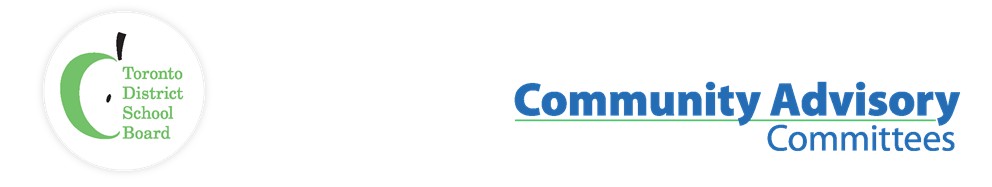 Name of Committee: Urban Indigenous Community Advisory Committee Meeting Date: Tuesday, January 18th, 2022Time: 6:00 p.m. – 7:30 p.m.Attendance via Zoom:Core Voting Constituents: Present: Elder Dr. Joanne Dallaire, Elder Dr. Duke Redbird, Clayton Shirt (Elders Council),Tanya Senk (System Superintendent, Indigenous Education, TDSB), Christina Saunders (Principal, TDSB), Robert Durocher (Centrally Assigned Vice-Principal, TDSB), Isaiah Shafqat (Indigenous Student Trustee, TDSB), Tracy Mackenzie (Community Liaison, TDSB),  Bonnie Johnston (Social Worker, TDSB), Natasha Gleeson (Instructional Leader, TDSB), Ryan Neepin (Teacher, TDSB), Marilyn Hew (TYRMC), Selina Young (City of Toronto), Joe Rock (City of Toronto, Early ON), Dr. Bob Phillips (Community)TDSB Trustees: Present: Trustee Alexander Brown (Ward 12), Trustee Dan McLean (Ward 2), Trustee Michelle Aarts (Ward 16), Trustee Trixie Doyle (Ward 14), Trustee Christopher Mammoliti (Ward 4), Trustee Chris Moise (Ward 10)TDSB Staff: Present: Michelle Blackie (Vice-Principal), Barbara-Ann Felschow (Retired Principal), Michael Griesz (Principal), Michael Sanders (Principal), Stephen Hepburn (Vice Principal)Guests: Audley Salmon (Executive Superintendent, Employee Services, Pardeep Nagra, (Manager, Employment Equity Office), Stefanie De Jesus (Research Coordinator, Research and Development), Elder Blu Waters (Seneca College)Regrets: Elder Pauline Shirt, Jim Spyropoulos (Executive Superintendent, Human Rights, and Indigenous Education TDSB), Trustee Stephanie Donaldson (Ward 9), Dr. Susan Dion (York University), Ixchel Bennett (Centrally Assigned Vice-Principal), Shannon Judge (Community Member)ITEMDISCUSSIONMOTION /RECOMMENDATION Call to Order, Traditional Opening, Review of Meeting Etiquette, Code of ConductElder Dr. Joanne Dallaire chaired the meeting, conducted a traditional opening.Elder Dr. Joanne Dallaire spoke to the code of conduct for UICAC (Urban Indigenous Community Advisory Committee) members and guests. Introductions from the membership in attendance. Elder Dr. Joanne Dallaire chaired the meeting, conducted a traditional opening.Elder Dr. Joanne Dallaire spoke to the code of conduct for UICAC (Urban Indigenous Community Advisory Committee) members and guests. Introductions from the membership in attendance. Approval of AgendaThe agenda of January 18, 2022, Moved by Dr. Bob Phillips, Seconded by Bonnie JohnstonThe agenda of January 18, 2022, Moved by Dr. Bob Phillips, Seconded by Bonnie JohnstonReview and Approval of the minutesThe minutes of November 23, 2021, Moved by Elder Dr. Duke Redbird, Seconded by Dr. Bob PhilipsThe minutes of November 23, 2021, Moved by Elder Dr. Duke Redbird, Seconded by Dr. Bob PhilipsDeclaration of conflict of interest, Terms of ReferenceNoneNoneUICAC Priorities for 2020-21 Re-visited:Facility, 16 Phin – Mobility, Accessibility, Health & Safety, Renovations. Trustees, Indigenous Student Trustee (TDSB)Hiring practices, recruitment, retention, and mobility.UICAC Priorities:Facility, 16 Phin – Mobility, Accessibility, Health & Safety, RenovationsTanya Senk (System Superintendent, Indigenous Education, TDSB) Elders met with Colleen Russell-Rawlins, Director of Education TDSB, to discuss the need for a new building, a meeting with the Ministry of Education has been scheduled for February 4, 2022 Indigenous TDSB Trustee (Vacant Position)Tanya Senk (System Superintendent, Indigenous Education, TDSB)To date we have Tanya Senk, Isaiah Shafqat, Susan Dion, and Tracy Mackenzie as part of the committee. There is still room for members to participate. If you are interested, please email Tracy.Mackenzie2@tdsb.on.ca  Hiring Practices, Recruitment, Retention, and Mobility Tanya Senk (System Superintendent, Indigenous Education TDSB) We are working closely with employee services towards improving hiring and recruitment of First Nations, Métis, and Inuit staff.Elders Council Update:Elder Dr. Joanne DallaireMade personal remarks enforcing the need for a new building.Elder Dr. Duke RedbirdAppreciation to Director Russell-Rawlins for her arduous work with advocating for a new school, architectural design and blueprints have been established with Indigenous architect, Brian Porter and we are ready to proceed.Elder Clay ShirtEnforcing the previous statements and spoke about the history of Kâpapâmahchakwêw – Wandering Spirit School and Indigenous Peoples. Staff Update:Nothing to reportIndigenous Student Trustee & Trustee Update:Nothing to reportNew and Other BusinessStaff Census 2022Audley Salmon (Executive Superintendent, Employee Services), Pardeep Nagra (Manager Employment Equity Office), Stefanie De Jesus (Research Coordinator, Research and Development)Presented about Staff Census 2022 to the committee and received feedback from committee membersContext for Identity -based Data CollectionHistory of TDSB Staff CensusRoadmap for 2022 for Staff CensusApproach for 2022 for Staff CensusDraft Staff Census ToolFeedback, questions, and discussions followed.Tracy MacKenzie to circulate presentations to UICAC membersFuture Topics:Indigenous Board Trustee Recruitment Committee (Dr. Susan Dion)Traditional Closing:Elder Dr. Joanne Dallaire closed the meeting 